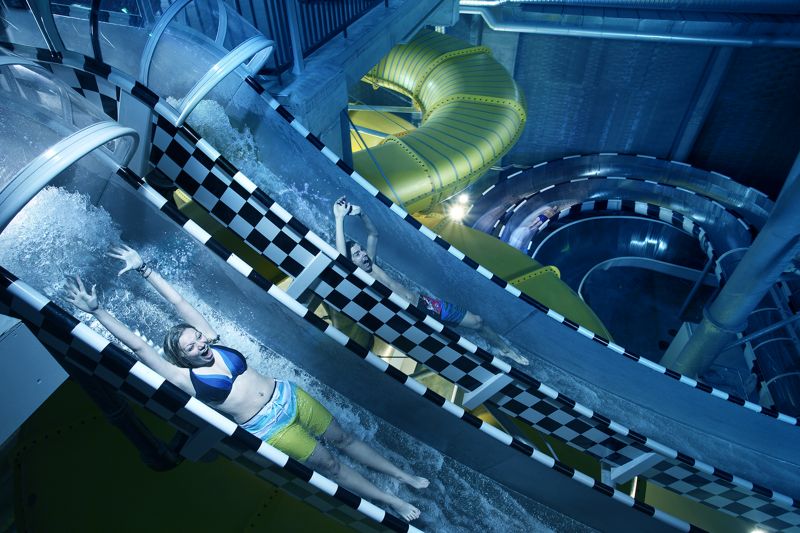 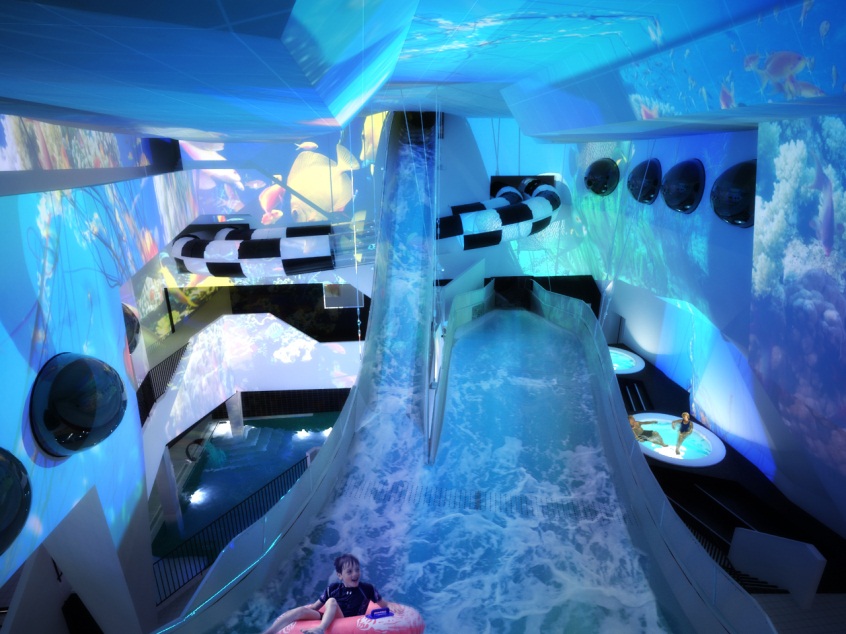 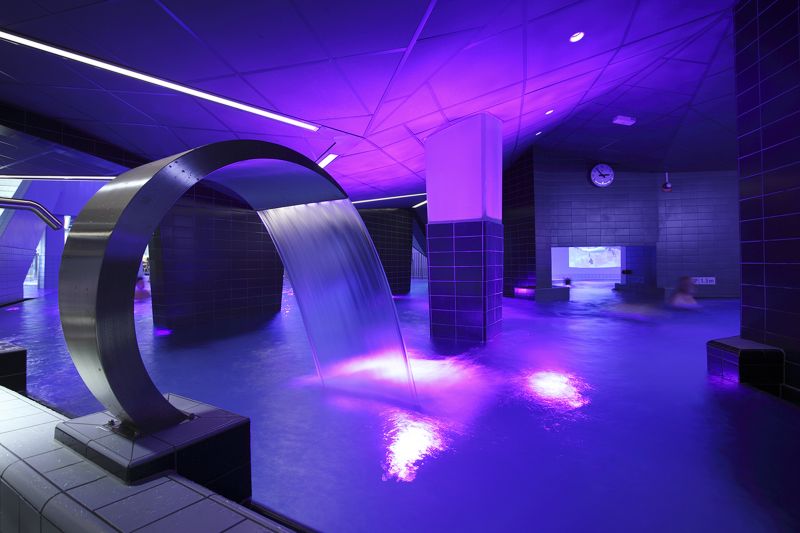 KOKPUNKTEN!  Datum: 6:e JuniNjut av en heldag på Västerås nya actionbad som är beläget i det gamla anrika ångkraft-verket.Farfyllda åkattraktioner, relax med Mälarutsikt och även en egen Aqua Cinema! Se till att leka av dig ordentligt och utmana dina kollegor i bl a Double Racer eller bara njut av värme och bad.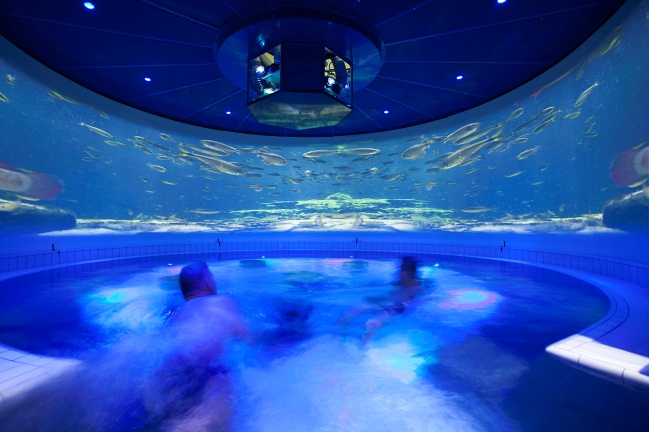 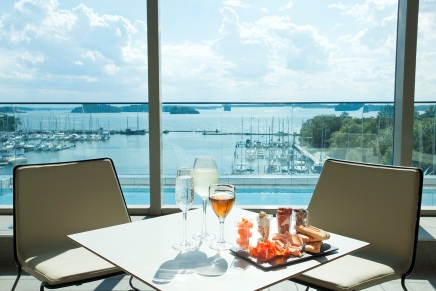 Tid: kl 10.00